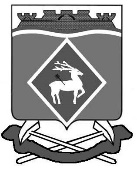 РОССИЙСКАЯ ФЕДЕРАЦИЯРОСТОВСКАЯ ОБЛАСТЬМУНИЦИПАЛЬНОЕ ОБРАЗОВАНИЕ «БЕЛОКАЛИТВИНСКИЙ РАЙОН»АДМИНИСТРАЦИЯ БЕЛОКАЛИТВИНСКОГО РАЙОНАРАСПОРЯЖЕНИЕот 24.05.2021 № 57г.  Белая КалитваО внесении изменений в распоряжение Администрации Белокалитвинского района от 07.12.2020 № 122В соответствии с Федеральным законом от 06.10.2003 № 131-ФЗ                                «Об общих принципах организации местного самоуправления в Российской Федерации» и на основании письма начальника УСЗН Администрации Белокалитвинского района Кушнаревой Т.А. от 14.05.2021 № 65.13/871:Внести изменения в приложение № 5 к распоряжению Администрации Белокалитвинского района от 07.12.2020 № 122                                              «Об утверждении штатного расписания Администрации Белокалитвинского района на 2021 год», изложив его в редакции согласно приложению к настоящему распоряжению.Настоящее распоряжение подлежит официальному опубликованию.Контроль за исполнением распоряжения возложить на управляющего делами   Администрации    Белокалитвинского   района                Василенко Л.Г.    Глава Администрации  Белокалитвинского района						О.А. МельниковаВерно:Управляющий  делами							Л.Г. Василенко             Приложение                Приложение                Приложение                Приложение                Приложение                Приложение                Приложение                Приложение                Приложение   к распоряжению Администрации Белокалитвинского района                                       от 24.05. 2021 № 57к распоряжению Администрации Белокалитвинского района                                       от 24.05. 2021 № 57к распоряжению Администрации Белокалитвинского района                                       от 24.05. 2021 № 57к распоряжению Администрации Белокалитвинского района                                       от 24.05. 2021 № 57к распоряжению Администрации Белокалитвинского района                                       от 24.05. 2021 № 57к распоряжению Администрации Белокалитвинского района                                       от 24.05. 2021 № 57к распоряжению Администрации Белокалитвинского района                                       от 24.05. 2021 № 57к распоряжению Администрации Белокалитвинского района                                       от 24.05. 2021 № 57к распоряжению Администрации Белокалитвинского района                                       от 24.05. 2021 № 57к распоряжению Администрации Белокалитвинского района                                       от 24.05. 2021 № 57к распоряжению Администрации Белокалитвинского района                                       от 24.05. 2021 № 57к распоряжению Администрации Белокалитвинского района                                       от 24.05. 2021 № 57к распоряжению Администрации Белокалитвинского района                                       от 24.05. 2021 № 57к распоряжению Администрации Белокалитвинского района                                       от 24.05. 2021 № 57к распоряжению Администрации Белокалитвинского района                                       от 24.05. 2021 № 57к распоряжению Администрации Белокалитвинского района                                       от 24.05. 2021 № 57к распоряжению Администрации Белокалитвинского района                                       от 24.05. 2021 № 57к распоряжению Администрации Белокалитвинского района                                       от 24.05. 2021 № 57к распоряжению Администрации Белокалитвинского района                                       от 24.05. 2021 № 57к распоряжению Администрации Белокалитвинского района                                       от 24.05. 2021 № 57к распоряжению Администрации Белокалитвинского района                                       от 24.05. 2021 № 57Приложение  № 5Приложение  № 5Приложение  № 5Приложение  № 5Приложение  № 5Приложение  № 5Приложение  № 5Приложение  № 5Приложение  № 5Приложение  № 5Приложение  № 5Приложение  № 5Приложение  № 5Приложение  № 5Приложение  № 5Приложение  № 5Приложение  № 5Приложение  № 5Приложение  № 5к распоряжениюАдминистрацииБелокалитвинского района                                       от 07.12.2020 № 122к распоряжениюАдминистрацииБелокалитвинского района                                       от 07.12.2020 № 122к распоряжениюАдминистрацииБелокалитвинского района                                       от 07.12.2020 № 122к распоряжениюАдминистрацииБелокалитвинского района                                       от 07.12.2020 № 122к распоряжениюАдминистрацииБелокалитвинского района                                       от 07.12.2020 № 122к распоряжениюАдминистрацииБелокалитвинского района                                       от 07.12.2020 № 122к распоряжениюАдминистрацииБелокалитвинского района                                       от 07.12.2020 № 122к распоряжениюАдминистрацииБелокалитвинского района                                       от 07.12.2020 № 122к распоряжениюАдминистрацииБелокалитвинского района                                       от 07.12.2020 № 122к распоряжениюАдминистрацииБелокалитвинского района                                       от 07.12.2020 № 122к распоряжениюАдминистрацииБелокалитвинского района                                       от 07.12.2020 № 122к распоряжениюАдминистрацииБелокалитвинского района                                       от 07.12.2020 № 122к распоряжениюАдминистрацииБелокалитвинского района                                       от 07.12.2020 № 122к распоряжениюАдминистрацииБелокалитвинского района                                       от 07.12.2020 № 122к распоряжениюАдминистрацииБелокалитвинского района                                       от 07.12.2020 № 122к распоряжениюАдминистрацииБелокалитвинского района                                       от 07.12.2020 № 122к распоряжениюАдминистрацииБелокалитвинского района                                       от 07.12.2020 № 122к распоряжениюАдминистрацииБелокалитвинского района                                       от 07.12.2020 № 122к распоряжениюАдминистрацииБелокалитвинского района                                       от 07.12.2020 № 122КодКодКодФорма по ОКУДФорма по ОКУДФорма по ОКУДФорма по ОКУДФорма по ОКУД03010170301017030101703010170301017Управление социальной защиты населения Администрации Белокалитвинского районаУправление социальной защиты населения Администрации Белокалитвинского районаУправление социальной защиты населения Администрации Белокалитвинского районаУправление социальной защиты населения Администрации Белокалитвинского районаУправление социальной защиты населения Администрации Белокалитвинского районаУправление социальной защиты населения Администрации Белокалитвинского районаУправление социальной защиты населения Администрации Белокалитвинского районаУправление социальной защиты населения Администрации Белокалитвинского районаУправление социальной защиты населения Администрации Белокалитвинского районаУправление социальной защиты населения Администрации Белокалитвинского районаУправление социальной защиты населения Администрации Белокалитвинского районаУправление социальной защиты населения Администрации Белокалитвинского районаУправление социальной защиты населения Администрации Белокалитвинского районаУправление социальной защиты населения Администрации Белокалитвинского районаУправление социальной защиты населения Администрации Белокалитвинского районаУправление социальной защиты населения Администрации Белокалитвинского районаУправление социальной защиты населения Администрации Белокалитвинского районаУправление социальной защиты населения Администрации Белокалитвинского районаУправление социальной защиты населения Администрации Белокалитвинского районапо ОКПОпо ОКПОпо ОКПОпо ОКПОпо ОКПО0403954204039542040395420403954204039542Номер составленияНомер составленияНомер составленияНомер составленияНомер составленияДата составленияДата составленияДата составленияДата составленияДата составленияДата составленияДата составленияШТАТНОЕ РАСПИСАНИЕШТАТНОЕ РАСПИСАНИЕШТАТНОЕ РАСПИСАНИЕШТАТНОЕ РАСПИСАНИЕШТАТНОЕ РАСПИСАНИЕШТАТНОЕ РАСПИСАНИЕШТАТНОЕ РАСПИСАНИЕ   УТВЕРЖДЕНО   УТВЕРЖДЕНО   УТВЕРЖДЕНО   УТВЕРЖДЕНО   УТВЕРЖДЕНОна период с 01 июня 2021 годана период с 01 июня 2021 годана период с 01 июня 2021 годана период с 01 июня 2021 годана период с 01 июня 2021 годана период с 01 июня 2021 годаШтат в количестве      67,5    единицШтат в количестве      67,5    единицШтат в количестве      67,5    единицШтат в количестве      67,5    единицШтат в количестве      67,5    единицШтат в количестве      67,5    единицШтат в количестве      67,5    единицШтат в количестве      67,5    единицШтат в количестве      67,5    единицШтат в количестве      67,5    единицШтат в количестве      67,5    единицШтат в количестве      67,5    единицШтат в количестве      67,5    единицШтат в количестве      67,5    единицШтат в количестве      67,5    единицШтат в количестве      67,5    единицСтруктурное подразделениеСтруктурное подразделениекодДолжность (специальность,профессия), разряд, класс (категория) квалификацииДолжность (специальность,профессия), разряд, класс (категория) квалификацииДолжность (специальность,профессия), разряд, класс (категория) квалификацииДолжность (специальность,профессия), разряд, класс (категория) квалификацииДолжность (специальность,профессия), разряд, класс (категория) квалификацииДолжность (специальность,профессия), разряд, класс (категория) квалификацииДолжность (специальность,профессия), разряд, класс (категория) квалификацииДолжность (специальность,профессия), разряд, класс (категория) квалификацииКоличество штатных единицКоличество штатных единицКоличество штатных единицКоличество штатных единицТарифнаяставка (оклад)и пр., руб.Тарифнаяставка (оклад)и пр., руб.Тарифнаяставка (оклад)и пр., руб.Тарифнаяставка (оклад)и пр., руб.Тарифнаяставка (оклад)и пр., руб.Надбавки, руб.Надбавки, руб.Надбавки, руб.Надбавки, руб.Надбавки, руб.Всего в месяц, руб.((гр.5+гр.6+гр.7+гр.8) х гр.4)Всего в месяц, руб.((гр.5+гр.6+гр.7+гр.8) х гр.4)Всего в месяц, руб.((гр.5+гр.6+гр.7+гр.8) х гр.4)Всего в месяц, руб.((гр.5+гр.6+гр.7+гр.8) х гр.4)Всего в месяц, руб.((гр.5+гр.6+гр.7+гр.8) х гр.4)Всего в месяц, руб.((гр.5+гр.6+гр.7+гр.8) х гр.4)Всего в месяц, руб.((гр.5+гр.6+гр.7+гр.8) х гр.4)Всего в месяц, руб.((гр.5+гр.6+гр.7+гр.8) х гр.4)Всего в месяц, руб.((гр.5+гр.6+гр.7+гр.8) х гр.4)Всего в месяц, руб.((гр.5+гр.6+гр.7+гр.8) х гр.4)Всего в месяц, руб.((гр.5+гр.6+гр.7+гр.8) х гр.4)Всего в месяц, руб.((гр.5+гр.6+гр.7+гр.8) х гр.4)ПримечаниеПримечаниеПримечаниеПримечаниенаименованиенаименованиесекретностьсекретностьсекретностьсекретностьсекретность12334455667778899910101010Начальник управленияНачальник управленияНачальник управленияНачальник управленияНачальник управленияНачальник управленияНачальник управленияНачальник управления1113 60813 60813 608,0013 608,0013 608,0013 608,0013 608,0013 608,0013 608,0013 608,0013 608,0013 608,0013 608,00Заместитель начальника управленияЗаместитель начальника управленияЗаместитель начальника управленияЗаместитель начальника управленияЗаместитель начальника управленияЗаместитель начальника управленияЗаместитель начальника управленияЗаместитель начальника управления1112 23712 23712 237,0012 237,0012 237,0012 237,0012 237,0012 237,0012 237,0012 237,0012 237,0012 237,0012 237,00Итого:Итого:Итого:Итого:Итого:Итого:Итого:Итого:22хх0,000,00ххххх25 845,0025 845,0025 845,0025 845,0025 845,0025 845,0025 845,0025 845,0025 845,0025 845,0025 845,00Отдел по предоставлению мер социальной поддержкисемьям с детьмиОтдел по предоставлению мер социальной поддержкисемьям с детьмиОтдел по предоставлению мер социальной поддержкисемьям с детьмиОтдел по предоставлению мер социальной поддержкисемьям с детьмиНачальник отделаНачальник отделаНачальник отделаНачальник отделаНачальник отделаНачальник отделаНачальник отделаНачальник отдела1110 86310 86310 863,0010 863,0010 863,0010 863,0010 863,0010 863,0010 863,0010 863,00Главный специалистГлавный специалистГлавный специалистГлавный специалистГлавный специалистГлавный специалистГлавный специалистГлавный специалист119 2639 2639 263,009 263,009 263,009 263,009 263,00Ведущий специалистВедущий специалистВедущий специалистВедущий специалистВедущий специалистВедущий специалистВедущий специалистВедущий специалист448 4068 40633 624,0033 624,0033 624,0033 624,0033 624,0033 624,0033 624,0033 624,00Специалист первой категорииСпециалист первой категорииСпециалист первой категорииСпециалист первой категорииСпециалист первой категорииСпециалист первой категорииСпециалист первой категорииСпециалист первой категории666 9196 91941 514,0041 514,0041 514,0041 514,0041 514,00Старший инспекторСтарший инспекторСтарший инспекторСтарший инспекторСтарший инспекторСтарший инспекторСтарший инспекторСтарший инспектор225 8625 86211 724,0011 724,0011 724,0011 724,0011 724,0011 724,0011 724,0011 724,00АрхивариусАрхивариусАрхивариусАрхивариус115 0715 0715 071,005 071,005 071,005 071,005 071,00Итого:Итого:Итого:Итого:Итого:Итого:Итого:Итого:1515хх0,000,00ххххх112 059,00112 059,00112 059,00112 059,00112 059,00Отделкомпенсационных выплат и доплатОтделкомпенсационных выплат и доплатОтделкомпенсационных выплат и доплатОтделкомпенсационных выплат и доплатНачальник отделаНачальник отделаНачальник отделаНачальник отделаНачальник отделаНачальник отделаНачальник отделаНачальник отдела1110 86310 86310 863,0010 863,0010 863,0010 863,0010 863,00Главный специалистГлавный специалистГлавный специалистГлавный специалистГлавный специалистГлавный специалистГлавный специалистГлавный специалист119 2639 2639 263,009 263,009 263,009 263,009 263,00Ведущий специалистВедущий специалистВедущий специалистВедущий специалистВедущий специалистВедущий специалистВедущий специалистВедущий специалист228 4068 40616 812,0016 812,0016 812,0016 812,0016 812,0016 812,0016 812,0016 812,00Специалист первой категорииСпециалист первой категорииСпециалист первой категорииСпециалист первой категорииСпециалист первой категорииСпециалист первой категорииСпециалист первой категорииСпециалист первой категории116 9196 9196 919,006 919,006 919,006 919,006 919,00Старший инспекторСтарший инспекторСтарший инспекторСтарший инспекторСтарший инспекторСтарший инспекторСтарший инспекторСтарший инспектор115 8625 8625 862,005 862,005 862,005 862,005 862,005 862,005 862,005 862,00Итого:Итого:Итого:Итого:Итого:Итого:Итого:Итого:66хх0,000,00ххххх49 719,0049 719,0049 719,0049 719,0049 719,0049 719,0049 719,0049 719,00Отдел автоматизацииОтдел автоматизацииНачальник отделаНачальник отделаНачальник отделаНачальник отделаНачальник отделаНачальник отделаНачальник отделаНачальник отдела1110 86310 86310 863,0010 863,0010 863,0010 863,0010 863,0010 863,0010 863,0010 863,00Главный специалистГлавный специалистГлавный специалистГлавный специалистГлавный специалистГлавный специалистГлавный специалистГлавный специалист119 2639 2639 263,009 263,009 263,009 263,009 263,009 263,009 263,009 263,00Специалист первой категорииСпециалист первой категорииСпециалист первой категорииСпециалист первой категорииСпециалист первой категорииСпециалист первой категорииСпециалист первой категорииСпециалист первой категории116 9196 9196 919,006 919,006 919,006 919,006 919,006 919,006 919,006 919,006 919,006 919,006 919,00Старший инспекторСтарший инспекторСтарший инспекторСтарший инспекторСтарший инспекторСтарший инспекторСтарший инспекторСтарший инспектор115 8625 8625 862,005 862,005 862,005 862,005 862,005 862,005 862,005 862,00Итого:Итого:Итого:Итого:Итого:Итого:Итого:Итого:44хх0,000,00ххххх32 907,0032 907,0032 907,0032 907,0032 907,00Отдел экономики и  бухгалтерского учетаОтдел экономики и  бухгалтерского учетаОтдел экономики и  бухгалтерского учетаОтдел экономики и  бухгалтерского учетаНачальник отделаНачальник отделаНачальник отделаНачальник отделаНачальник отделаНачальник отделаНачальник отделаНачальник отдела1110 86310 86310 863,0010 863,0010 863,0010 863,0010 863,0010 863,0010 863,0010 863,00Главный бухгалтерГлавный бухгалтерГлавный бухгалтерГлавный бухгалтерГлавный бухгалтерГлавный бухгалтерГлавный бухгалтерГлавный бухгалтер1110 86310 86310 863,0010 863,0010 863,0010 863,0010 863,0010 863,0010 863,0010 863,00Главный специалистГлавный специалистГлавный специалистГлавный специалистГлавный специалистГлавный специалистГлавный специалистГлавный специалист119 2639 2639 263,009 263,009 263,009 263,009 263,009 263,009 263,009 263,00Ведущий специалистВедущий специалистВедущий специалистВедущий специалистВедущий специалистВедущий специалистВедущий специалистВедущий специалист338 4068 40625 218,0025 218,0025 218,0025 218,0025 218,00Специалист первой категорииСпециалист первой категорииСпециалист первой категорииСпециалист первой категорииСпециалист первой категорииСпециалист первой категорииСпециалист первой категорииСпециалист первой категории336 9196 91920 757,0020 757,0020 757,0020 757,0020 757,00Итого:Итого:Итого:Итого:99хх0,000,00ххххх76 964,0076 964,0076 964,0076 964,0076 964,00Отдел  адресной социальной помощи, жилищных субсидий и льготОтдел  адресной социальной помощи, жилищных субсидий и льготОтдел  адресной социальной помощи, жилищных субсидий и льготОтдел  адресной социальной помощи, жилищных субсидий и льготЗаместитель начальника управления - начальник отдела Заместитель начальника управления - начальник отдела Заместитель начальника управления - начальник отдела Заместитель начальника управления - начальник отдела Заместитель начальника управления - начальник отдела Заместитель начальника управления - начальник отдела Заместитель начальника управления - начальник отдела Заместитель начальника управления - начальник отдела 1112 23712 23712 237,0012 237,0012 237,0012 237,0012 237,00главный специалистглавный специалистглавный специалистглавный специалистглавный специалистглавный специалистглавный специалистглавный специалист119 2639 2639 263,009 263,009 263,009 263,009 263,00Ведущий специалистВедущий специалистВедущий специалистВедущий специалистВедущий специалистВедущий специалистВедущий специалистВедущий специалист668 4068 40650 436,0050 436,0050 436,0050 436,0050 436,0050 436,0050 436,0050 436,00Специалист первой категорииСпециалист первой категорииСпециалист первой категорииСпециалист первой категорииСпециалист первой категорииСпециалист первой категорииСпециалист первой категорииСпециалист первой категории10106 9196 91969 190,0069 190,0069 190,0069 190,0069 190,00Старший инспекторСтарший инспекторСтарший инспекторСтарший инспекторСтарший инспекторСтарший инспекторСтарший инспекторСтарший инспектор555 8625 86229 310,0029 310,0029 310,0029 310,0029 310,00АрхивариусАрхивариусАрхивариусАрхивариус115 0715 0715 071,005 071,005 071,005 071,005 071,00Итого:Итого:Итого:Итого:Итого:Итого:Итого:Итого:2424хх0,000,00ххххх175 507,00175 507,00175 507,00175 507,00175 507,00Служба кадров, делопроизводства и общих вопросовСлужба кадров, делопроизводства и общих вопросовСлужба кадров, делопроизводства и общих вопросовСлужба кадров, делопроизводства и общих вопросовВедущий специалист по юридическим вопросамВедущий специалист по юридическим вопросамВедущий специалист по юридическим вопросамВедущий специалист по юридическим вопросамВедущий специалист по юридическим вопросамВедущий специалист по юридическим вопросамВедущий специалист по юридическим вопросамВедущий специалист по юридическим вопросам118 4068 4068 406,008 406,008 406,008 406,008 406,00Специалист первой категорииСпециалист первой категорииСпециалист первой категорииСпециалист первой категорииСпециалист первой категорииСпециалист первой категорииСпециалист первой категорииСпециалист первой категории336 9196 91920 757,00  20 757,00  20 757,00  20 757,00  20 757,00  Итого:Итого:Итого:Итого:Итого:Итого:Итого:Итого:44хх0,000,00ххххх29 163,0029 163,0029 163,0029 163,0029 163,00Обслуживающий персоналОбслуживающий персоналОбслуживающий персоналОбслуживающий персоналВодитель 1 класса, 5 разрядВодитель 1 класса, 5 разрядВодитель 1 класса, 5 разрядВодитель 1 класса, 5 разрядВодитель 1 класса, 5 разрядВодитель 1 класса, 5 разрядВодитель 1 класса, 5 разрядВодитель 1 класса, 5 разряд115 2445 2445 244,005 244,005 244,005 244,005 244,005 244,005 244,005 244,00Уборщик производственных и служебных помещений,1 разрядУборщик производственных и служебных помещений,1 разрядУборщик производственных и служебных помещений,1 разрядУборщик производственных и служебных помещений,1 разрядУборщик производственных и служебных помещений,1 разрядУборщик производственных и служебных помещений,1 разрядУборщик производственных и служебных помещений,1 разрядУборщик производственных и служебных помещений,1 разряд224 1694 1698 338,008 338,008 338,008 338,008 338,008 338,008 338,008 338,00Рабочий по обслуживанию здания, 3 разрядРабочий по обслуживанию здания, 3 разрядРабочий по обслуживанию здания, 3 разрядРабочий по обслуживанию здания, 3 разрядРабочий по обслуживанию здания, 3 разрядРабочий по обслуживанию здания, 3 разрядРабочий по обслуживанию здания, 3 разрядРабочий по обслуживанию здания, 3 разряд0,50,54 6694 6692 334,502 334,502 334,502 334,502 334,50Итого:Итого:Итого:Итого:Итого:Итого:Итого:Итого:3,53,5хх0,000,00ххххх15 916,5015 916,5015 916,5015 916,5015 916,5015 916,5015 916,5015 916,50ВСЕГО:ВСЕГО:ВСЕГО:ВСЕГО:67,567,5хх0,000,00ххххх518 080,50518 080,50518 080,50518 080,50518 080,50В том числе за счет областных субвенций:В том числе за счет областных субвенций:В том числе за счет областных субвенций:В том числе за счет областных субвенций:В том числе за счет областных субвенций:В том числе за счет областных субвенций:В том числе за счет областных субвенций:В том числе за счет областных субвенций:В том числе за счет областных субвенций:В том числе за счет областных субвенций:Муниципальные служащиеМуниципальные служащиеМуниципальные служащиеМуниципальные служащиеМуниципальные служащиеМуниципальные служащие5353439 264,00  439 264,00  439 264,00  439 264,00  439 264,00  Технические работникиТехнические работникиТехнические работникиТехнические работники111162 900,00  62 900,00  62 900,00  62 900,00  62 900,00  Обслуживающий персоналОбслуживающий персоналОбслуживающий персоналОбслуживающий персоналОбслуживающий персоналОбслуживающий персонал3,53,515 916,50  15 916,50  15 916,50  15 916,50  15 916,50      из них водители    из них водители115 244,00  5 244,00  5 244,00  5 244,00  5 244,00  Управляющий делами                                                         Л.Г. ВасиленкоУправляющий делами                                                         Л.Г. ВасиленкоУправляющий делами                                                         Л.Г. ВасиленкоУправляющий делами                                                         Л.Г. ВасиленкоУправляющий делами                                                         Л.Г. ВасиленкоУправляющий делами                                                         Л.Г. ВасиленкоУправляющий делами                                                         Л.Г. ВасиленкоУправляющий делами                                                         Л.Г. ВасиленкоУправляющий делами                                                         Л.Г. ВасиленкоУправляющий делами                                                         Л.Г. ВасиленкоУправляющий делами                                                         Л.Г. ВасиленкоУправляющий делами                                                         Л.Г. ВасиленкоУправляющий делами                                                         Л.Г. ВасиленкоУправляющий делами                                                         Л.Г. ВасиленкоУправляющий делами                                                         Л.Г. ВасиленкоУправляющий делами                                                         Л.Г. ВасиленкоУправляющий делами                                                         Л.Г. ВасиленкоУправляющий делами                                                         Л.Г. ВасиленкоУправляющий делами                                                         Л.Г. ВасиленкоУправляющий делами                                                         Л.Г. ВасиленкоУправляющий делами                                                         Л.Г. ВасиленкоУправляющий делами                                                         Л.Г. ВасиленкоУправляющий делами                                                         Л.Г. ВасиленкоУправляющий делами                                                         Л.Г. ВасиленкоУправляющий делами                                                         Л.Г. ВасиленкоУправляющий делами                                                         Л.Г. ВасиленкоУправляющий делами                                                         Л.Г. ВасиленкоУправляющий делами                                                         Л.Г. ВасиленкоУправляющий делами                                                         Л.Г. ВасиленкоУправляющий делами                                                         Л.Г. Василенко